О внесении изменений в постановление администрации Мариинско-Посадского района Чувашской Республики от 13.07.2017 № 527 «О порядке сообщения лицами, замещающими должности муниципальной службы администрации Мариинско-Посадского района Чувашской Республики о возникновении личной заинтересованности при исполнении должностных обязанностей, которая приводит или может привести к конфликту интересов» В соответствии с частью 2 статьи 11 Федерального закона от 25 декабря 2008 г.               N 273-ФЗ "О противодействии коррупции", пунктом 8 Указа Президента Российской Федерации от 22 декабря 2015 года № 650 «О порядке сообщения лицами, замещающими отдельные государственные должности Российской Федерации, должности федеральной государственной службы, и иными лицами о возникновении личной заинтересованности при исполнении должностных обязанностей, которая приводит или может привести к конфликту интересов, и о внесении изменений в некоторые акты Президента Российской Федерации» администрация Мариинско-Посадского района Чувашской Республики          п о с т а н о в л я е т:1. В «Положение о порядке сообщения лицами, замещающими должности муниципальной службы администрации Мариинско-Посадского района Чувашской Республики о возникновении личной заинтересованности при исполнении должностных обязанностей, которая приводит или может привести к конфликту интересов» внести следующие изменения:а) в пункте 2 после слов "к конфликту интересов," дополнить словами "как только им станет об этом известно,".б)  пункт 4 дополнить подпунктом 4.1. следующего содержания:« 4.1. В ходе предварительного рассмотрения уведомлений должностное лицо отдела организационной работы имеет право получать в установленном порядке от лиц, направивших уведомления, пояснения по изложенным в них обстоятельствам и направлять в установленном порядке запросы в федеральные органы государственной власти, органы государственной власти субъектов Российской Федерации, иные государственные органы, органы местного самоуправления и заинтересованные организации.По результатам предварительного рассмотрения уведомлений, поступивших в соответствии с пунктом 3 настоящего Положения в отдел организационной работы, подготавливается мотивированное заключение на каждое из них.Уведомления, заключения и другие материалы, полученные в ходе предварительного рассмотрения уведомлений, представляются председателю Комиссии в течение семи рабочих дней со дня поступления уведомлений в отдел организационной работы администрации Мариинско-Посадского района Чувашской Республики.В случае направления запросов, указанных в абзаце первом пункта 4.1 настоящего Положения, уведомления, заключения и другие материалы представляются председателю Комиссии в течение 45 дней со дня поступления уведомлений в отдела организационной работы администрации Мариинско-Посадского района. Указанный срок может быть продлен, но не более чем на 30 дней.3.Настоящее постановление подлежит официальному опубликованию.Чăваш  РеспубликинСĕнтĕрвăрри районĕн администрацийĕ              Й Ы Ш Ǎ Н У2018.10.10         710 №Сĕнтĕрвăрри  хули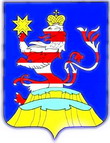 Чувашская  Республика    АдминистрацияМариинско-Посадского районаП О С Т А Н О В Л Е Н И Е             10.10.2018  № 710г. Мариинский  Посад Глава администрацииМариинско-Посадского районаА.А. Мясников